Český jazyk, 23. – 27. 3. 2020VI. A, VI. BPokračujte v procvičování SLOVES – podmiňovací způsob:MLUVNICE:Na One drive si otevři v sekci český jazyk (6.tř.) soubor podmiňovací způsob, vše, co je napsáno modře, si opiš do sešitu jako zápis.V pracovním sešitě si můžeš osvěžit učivo podmiňovacího způsobu modrým rámečkem (přečti si) – s.29Vypracuj cvičení 29/10, 11 a s.31/15, 17 (zkontroluj si dle řešení k cvičením – vzadu)Dobrovolný úkol: www.umimecesky.czv sekci 6.tř. si můžeš své znalosti o slovesech vyzkoušet (skloňování, časování, slovotvorba → časování sloves); zde si můžeš vyzkoušet i jiná procvičující cvičení, př. https://www.umimecesky.cz/doplnovacka-slovesa-podminovaci-zvratna-2-uroven/3122SLOH---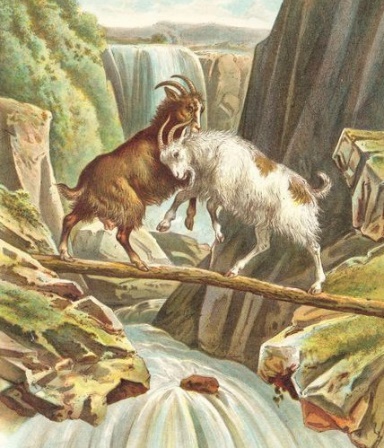 LITERATURA – přečti si bajku „Dvě kozy“    Vracely se dvě kozy z pastvy k domovu. Šly zvesela, dobře se napásly. Potkaly se u potoka na úzké lávce, pod kterou tekla, proudila a zurčela ledová voda. Teď tu stály proti sobě, tak těsně u sebe, že cítily svůj dech.„Neuhnu,“ pomyslila si první koza a zadupala tvrdými kopýtky.Druhá koza nebyla o nic moudřejší.„Jdi z cesty,“ zamečela umíněně.„Proč já bych se ti vyhýbala,“ řekla první koza a zamračila se, až z ní šel strach. „Vyhni se ty!“Druhá koza se také nelekla.„Neuhnu! To by každý mohl říct.“„Půjdeš z cesty nebo nepůjdeš?!“ zlobila se první koza.„Nééé, nééé!“ tvrdohlavě mečela druhá koza.Tak se kozy chvíli dohadovaly, pak do sebe začaly strkat a nakonec obě trkaly hlava nehlava takovou silou, že ztratily rovnováhu a zřítily se obě do potoka.(www.umimecesky.cz)Do sešitu literatury si napiš název, autora: Dvě kozy – Jean de La FontaineOdpověz na otázky (celou větou): Která z následujících vět se nejlépe hodí na závěr bajky?Moudřejší ustoupí.Nehas, co tě nepálí.Každý chvilku, tahá pilku.Líná huba – holé neštěstí.Jaké jsou kozy v bajce?DomýšlivéRozmazlenéRozpustiléTvrdohlavéKozy v bajce ztratily rovnováhu. Který z následujících popisů nejlépe odpovídá sousloví „ztratit rovnováhu“?Převážit seOdvážně vyskočitOtočit se dozaduPropadnout se dírou